February 28th, 2021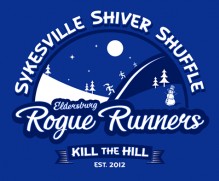 Registration:Name: Address:City: Zip:  __________________________Phone: __________________________Email: Age on Race Day  Gender (circle):                 Male	FemaleCircle one$25 incudes a very cool Cotton Gloves and a finisher Medal      ERR Members $20   incudes a very cool Cotton Gloves and a finisher Medal                     WAIVER OF LIABILITY: Participant understands that he/she is subject to the school and council rules of conduct and sportsmanship. The undersigned acknowledges that neither the Freedom Area Recreation Council, the Eldersburg Rogue Runners nor Tri Sport Junction provide any registrant medical or hospitalization insurance whatsoever, and hereby waives any and all claims against the Freedom Area Recreation Council, the Carroll County Department of Recreation and Parks, Eldersburg Rogue Runners, Tri Sport Junction, or any other person affiliated with these entities and sponsors for injuries sustained while watching or participatingin this event or traveling to and from event. I also agree that photographs taken of my child or me while participating in this activity may be used for publicity purposes. I am the legal guardian of the athlete listed above and have read the above waiver of liabilitySignature and Date 	 All registrations are final; there are no refunds due to weather or non-participation                                                                                      See errun.org for more race detailsEmergency contact Name and Phone #----------------------------------------------------------